                      Садоводческое некоммерческое товарищество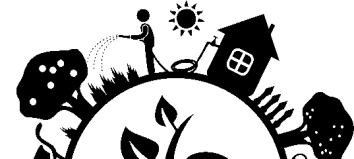 	«Союз»ПОРЯДОК ОПЛАТЫ  В СНТ «СОЮЗ»для членов СНТ «Союз» и лиц, ведущих садоводство без участия в товариществеПримечание:Глава 11 Устава СНТ «Союз», пункт 9. «В случае несвоевременной уплаты взносов, СНТ «Союз» вправе взыскать  пени, в размере  0,1 % (Ноль целых одна десятая процента) от суммы просроченного платежа за каждый день нарушения срока платежа до момента полного погашения задолженности».ПРАВЛЕНИЕ ТОВАРИЩЕСТВАЧленский  взнос в 2022-2023гг. 13 000руб. оплачивается ежемесячно в размере   1 083 руб. 00 коп. (Одна тысяча восемьдесят три) рубля за один садовый земельный участок, находящийся в собственности. Срок внесения членских взносов в 2022-2023гг. до 01 числа месяца, следующего за месяцем оплаты.Целевой  взнос в 2022г. 3 000руб.оплачивается ежемесячно в размере 428руб.60коп. (Четыреста двадцать восемь рублей 60коп.) за один садовый земельный участок, находящийся в собственности.                               Срок внесения целевых взносов в 2022г. до 01 числа месяца, следующего за месяцем оплаты. Срок оплаты  до 31.12.2022г.Электроэнергия (кроме прямых договоров с Мосэнергосбыт) Срок передачи показаний счетчиков Э\Э с 15 по 25 число ежемесячно любым доступным способом: на электронную почту kukarinskaya@yandex.ru , в общий чат СНТ «СОЮЗ», в красный ящик на доске объявлений у колодца. Обязательно указать: № участка, дата, показания счетчика.Электроэнергия в 2022-23гг. оплачивается ежемесячно до 01 числа месяца, следующего за месяцем оплаты. 